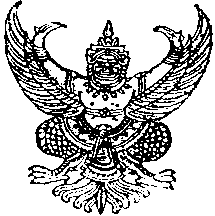 ประกาศองค์การบริหารส่วนตำบลนนทรีเรื่อง   รายชื่อผู้มายื่นเอกสารสอบราคาโครงการขุดเจาะบ่อบาดาล หมู่ 2 และโครงการขุดเจาะบ่อบาดาล  หมู่  16  ตำบลนนทรี-------------------------------       	    ตามที่องค์การบริหารส่วนตำบลนนทรี   ได้ประกาศสอบราคาโครงการขุดเจาะบ่อบาดาล หมู่  2 และหมู่   16  ตำบลนนทรี   รวม  2   โครงการ  ราคากลางของงานก่อสร้างในการสอบราคาครั้งนี้เป็นเงินทั้งสิ้น   1,177,800.- บาท  (หนึ่งล้านหนึ่งแสนเจ็ดหมื่นเจ็ดพันแปดร้อยบาทถ้วน)  เมื่อวันที่  8  สิงหาคม   2560   และกำหนดยื่นเอกสารเสนอราคา  ในวันที่  8  สิงหาคม  2560 –  วันที่  23 สิงหาคม  2560  ปรากฏว่ามีผู้มายื่นเอกสารเสนอราคา  จำนวน  3  ราย  ดังนี้   1.ห้างหุ้นส่วนจำกัด โชคประเสริฐแสงวิศวกรรม2. ห้างหุ้นส่วนจำกัด ส.การช่างปราจีน3.ห้างหุ้นส่วนจำกัด ท.รุ่งไพศาล ถังเหล็ก 		ประกาศ    ณ   วันที่   23    เดือน   สิงหาคม   พ.ศ.  2560						 ประเสริฐ  แววนำ      	            ( นายประเสริฐ  แววนำ )    	           นายกองค์การบริหารส่วนตำบลนนทรี